 Gulf English School 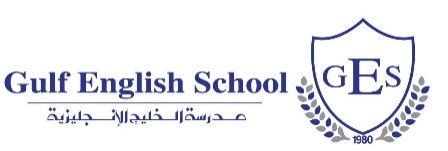 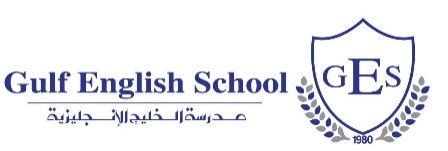 YEAR 9 DramaTERM 3 OVERVIEWTopics:Conventions of Theatre in EducationCreating and performing Theatre in EducationKey Objectives: Create drama using the conventions of Theatre in Education.Perform a piece of Theatre in Education, with a clear aim and target audience.Key Objectives: Create drama using the conventions of Theatre in Education.Perform a piece of Theatre in Education, with a clear aim and target audience.Focus Questions / Unit Essential IdeasKey Strategies  -   Key Concepts and VocabularyWhat is Theatre in Education?What kind of theatre is this?Where is it performed?Who performs it?Who watches it?What is the purpose of Theatre in Education?What are the conventions of Theatre in Education?What is a target audience?What is direct audience address?What drama techniques are useful for exploring dilemmas and choices?What is a moral?What is a Q&A session?What is a workshop?Assessment:Formative Assessments (ongoing)Teacher observations of practical group work.Verbal feedback given following performances.Summative Assessments (formal examination)A final assessed performance (CREATING/PERFORMING)A written evaluation reflecting on the devising process (EVALUATING)Resources: Facts about issues affecting young people.TiEDirect addressStill-imageThought-trackingRole playNarrationCross-cuttingConscience AlleyDilemmaMoralTarget AudienceThemeIssuePeer pressureQ&A sessionWorkshop